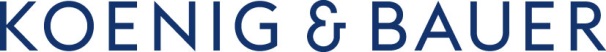 Press ReleaseAuthor: Coastlne Public Relations		No.:	1801-001Inquiries: Eric Frank		Date:	Jan. 9, 2017Phone: 469.532.8040 or 800.532.7521	E-Mail:	eric.frank@koenig-bauer.comRelease:		Ref.:	www.koenig-bauer.com Photographs: 1		Pages: 3	Hammer Packaging Celebrates New KBA Rapida 106 With Visit From Koenig & Bauer AG’s President and CEO Claus Bolza-SchünemannInvests in Unique KBA Press Configuration With Flying JobChange and 20,000 SPHAward-winning printer uses new KBA Rapida 106 mainly for synthetic substratesNew KBA Rapida 106 addresses fast growing plastic printing, foil printing, in mold foil printing, and lightweight paper marketsInstallation provides faster changeovers, higher press speeds with unique KBA featuresThe red carpet was rolled out as Jim Hammer, president of Hammer Packaging, and his executive team and employees were honored to welcome Koenig & Bauer president and CEO Claus Bolza-Schünemann who arrived from Germany to its headquarters in Rochester, NY. Bolza-Schünemann was especially interested to inspect the new KBA Rapida 106 41-inch eight-color press on Hammer’s pressroom floor, which was installed in July 2017, and how its unique features are assisting Hammer and its customers.“It is always a pleasure of mine to visit a Koenig and Bauer customer and see first-hand the excellent award-winning work that they are producing,” says Bolza-Schünemann. “Our goal is to provide our customers with the most effective and unique technology to allow them to compete in the marketplace and set themselves above their competition.”With the installation of its new 41-inch KBA eight-color press at its modern two-story headquarters set in an expansive wooded suburban office park near the campus of Rochester Institute of Technology, Hammer is working hand-and-hand with its customers on how it is pioneering a new generation of offset printing. This new configuration is yet another unique layout to its portfolio of presses, says the company, and is making Hammer truly one-of-a-kind. This latest press represents the newest technology available with the fastest press speeds in the world. “We are particularly excited that no one in our marketplace has this press configuration,” says Jim Hammer. “We’ve configured a press that provides us with fast changeovers and higher press speeds. It offers a larger format that will benefit greatly some of our layouts. Plus it is equipped with the revolutionary new Flying JobChange technology. This new North American feature for cut and stack labels applications allows our operators to change plates on one or more printing units while the press is running. This addresses the needs of our customers to provide much higher than normal overall throughput of their jobs and making us even more efficient and productive. It also allows us to produce print runs even faster as our customers condense their lead times. We feel that this new capability will be a boon for our customers who can take advantage of this new feature for recipes, promotions, and semi-variable data. An efficient, new opportunity for cut and stack labels has come to reality at Hammer.”With plastic printing, foil printing, in mold foil printing, and lightweight paper markets being strategically growing for Hammer, the new KBA press will allow Hammer to be more competitive in the marketplace. This is especially true for Hammer when producing its labels on synthetic substrates, which will be produced at the highest quality and fastest speeds on its new KBA Rapida 106.“We have developed a very special business partnership with KBA North America,” says Jim Hammer. “We view Koenig & Bauer as a technology company that is willing to invest in the packaging marketplace in a true partnership arrangement. They have demonstrated over and over again how they are willing to help us lead, not follow, in our marketplace. We are proud to continually invest in the most advanced technology the world has to offer—simply to reduce costs and deliver a better product. This new KBA press provides us with the latest advancements and allows our team at Hammer to provide our customers with fresh and exciting solutions.”Hammer Packaging, established in 1912, headquartered in Rochester, NY, is a privately-held multi-color packaging printer with expertise in sheet-fed offset, web offset, digital and flexography. Hammer uses leading-edge technology to produce high-quality printed labels and package decoration for the global beverage, food, household, health & beauty, and horticulture markets. Core products produced include cut & stack labels, in-mold labels, shrink sleeve labels, roll-on shrink-on labels, roll-fed labels and pressure sensitive labels.  Visit www.hammerpackaging.com.KBA North America is located in Dallas, Texas and a member of the Koenig & Bauer Group, which was established 200 years ago in Würzburg, Germany. Koenig & Bauer’s claim, “We’re on it.” gets to the heart of Koenig & Bauer’s values and competencies for all target groups. The group's product range is the broadest in the industry; its portfolio includes sheetfed offset presses in all format classes, post press die-cutters, inkjet presses and systems, flexographic presses, commercial and newspaper web presses, corrugated presses, special presses for banknotes, securities, metal-decorating, smart cards, glass and plastic decorating. For more information visit the company's web site at www.koenig-bauer.com.Related websites:www.koenig-bauer.comwww.hammerpackaging.comCaption:Photo 1: Left to right: Koenig & Bauer president and CEO Claus Bolza-Schünemann; Jim Hammer, president of Hammer Packaging Corporation; Edward Heffernan, KBA North America sales manager; and Hart Swisher, Hammer Chief Research and Innovation Director; convene at the new KBA Rapida 106 41-inch eight-color press on Hammer’s pressroom floor.